УКРАЇНА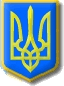 Виконавчий комітет Нетішинської міської радиХмельницької областіР О З П О Р Я Д Ж Е Н Н Я23.10.2019					Нетішин			    № 458/2019-ркПро тимчасове виконання обов’язків директора комунального некомерційного підприємства Нетішинської міської ради «Центр первинної медико-санітарної допомоги»Відповідно до частини 2, пункту 20 частини 4 статті 42 Закону України «Про місцеве самоврядування в Україні», пункту 7.8 розділу 7 Статуту комунального некомерційного підприємства Нетішинської міської ради «Центр первинної медико-санітарної допомоги», затвердженого рішенням п’ятдесят другої сесії Нетішинської міської ради VII скликання від 01 березня 2019 року №52/3514, розпорядження міського голови від 23 жовтня 2019 року  № 152/2019-рв «Про погодження надання директору комунального некомерційного підприємства Нетішинської міської ради «Центр первинної медико-санітарної допомоги» Клочай Л.П. частини щорічної основної відпустки», розпорядження міського голови від 15 жовтня 2019 року    № 443/2019-рк «Про здійснення повноважень Нетішинського міського голови»:Тимчасове виконання обов’язків директора комунального некомерційного підприємства Нетішинської міської ради «Центр первинної медико-санітарної допомоги», на період частини щорічної основної відпустки директора комунального некомерційного підприємства Нетішинської міської ради «Центр первинної медико-санітарної допомоги» Клочай Лариси Петрівни, від 11 листопада до 15 листопада 2019 року включно покласти на заступника директора комунального некомерційного підприємства Нетішинської міської ради «Центр первинної медико-санітарної допомоги» Халманову Ірину Сергіївну.Підстава: заява директора комунального некомерційного підприємства Нетішинської міської ради «Центр первинної                            медико-санітарної допомоги» Лариси Клочай від 18 жовтня           2019 року.2.  Контроль за виконанням цього розпорядження покласти на заступника міського голови з питань діяльності виконавчих органів ради Ольгу Бобіну.Секретар міської ради						         Олена ХОМЕНКОЗ розпорядженням ознайомлені:Клочай Л.П.					  «____»____________ 2019 рокуХалманова 	І.С.					«____»____________ 2019 року